Finlay Community School Results 2017/18KS2 ResultsProgress measures in KS2KS1 ResultsYear 1 Phonic ResultsFoundation Stage Results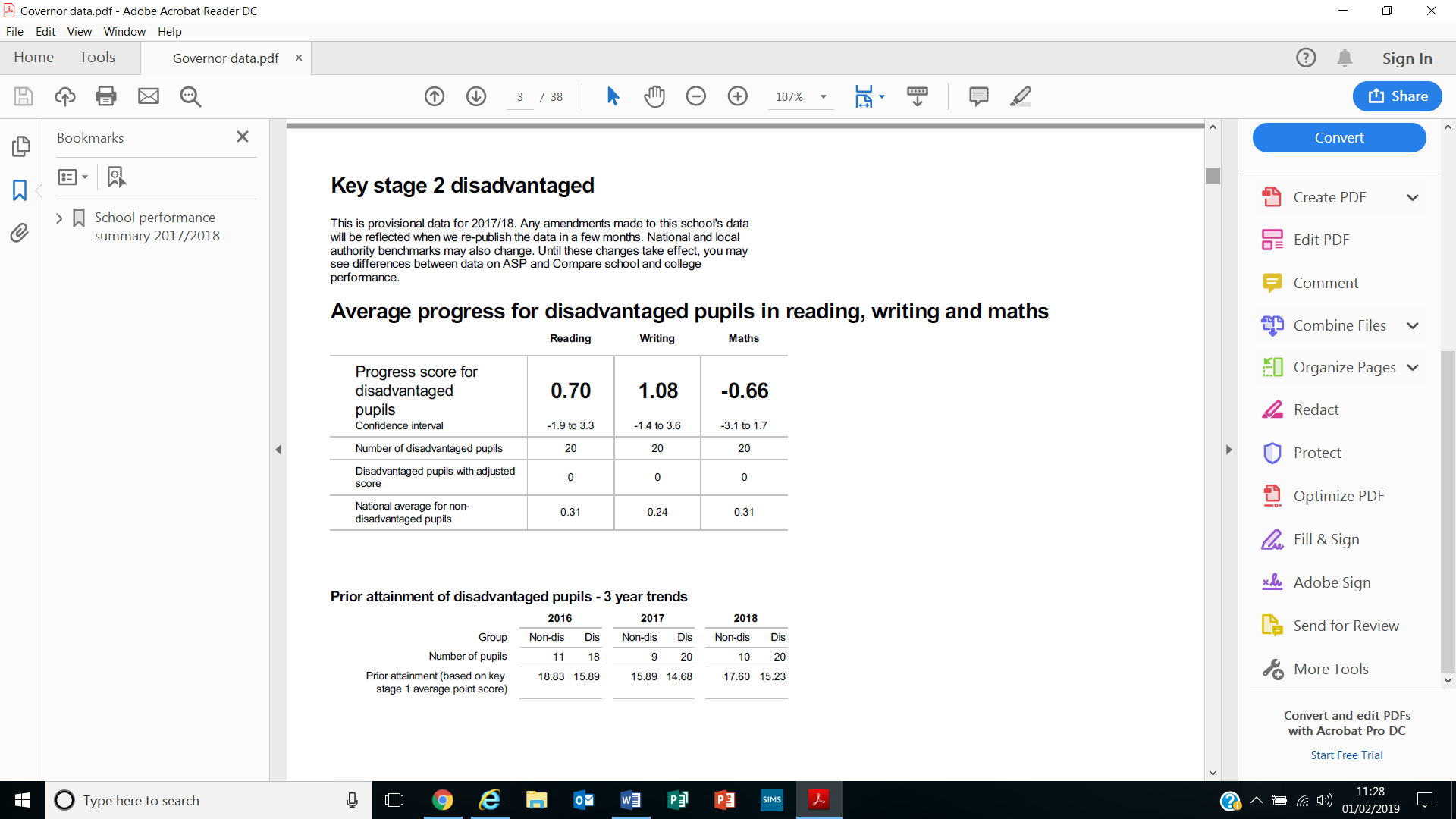 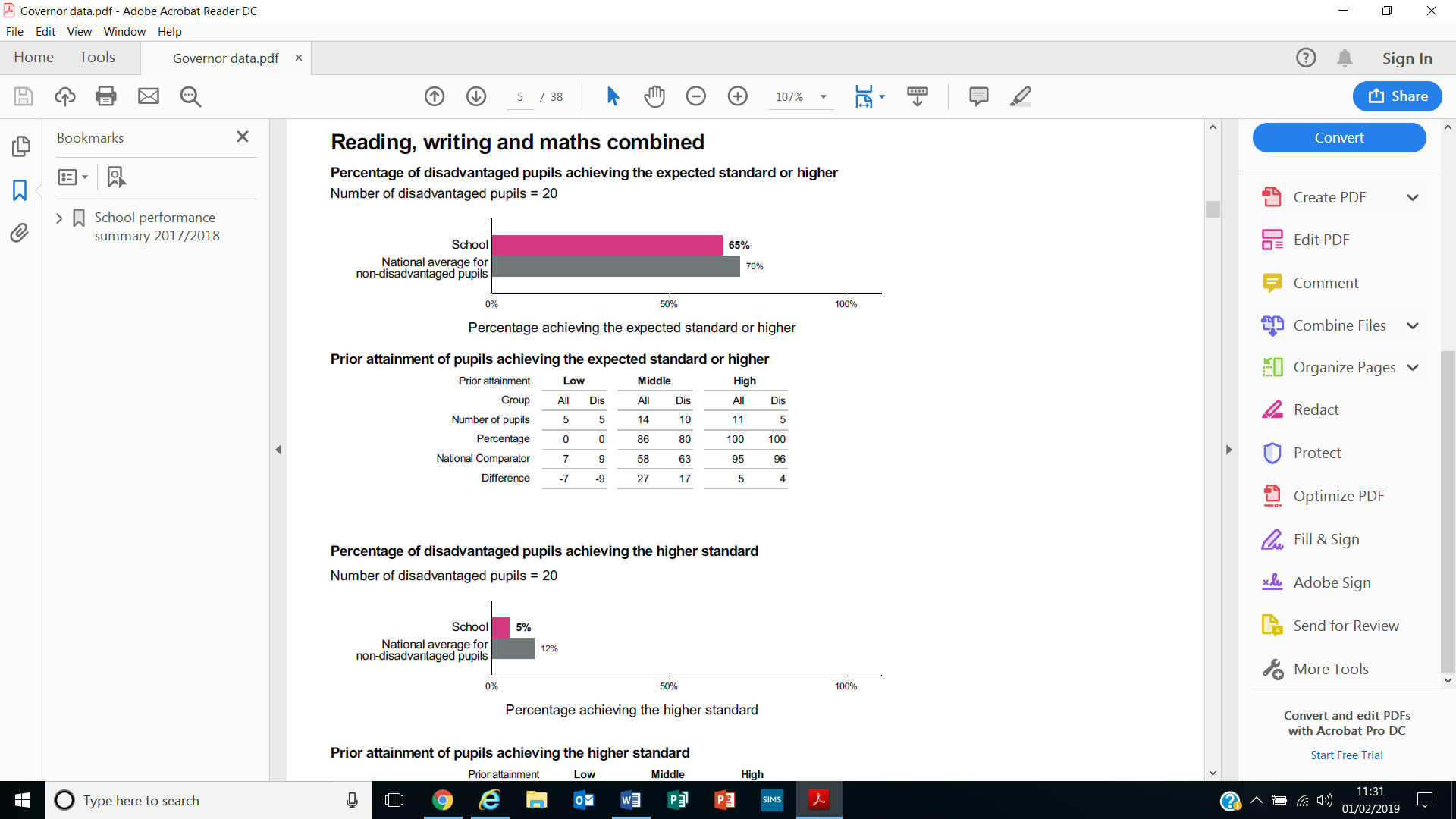 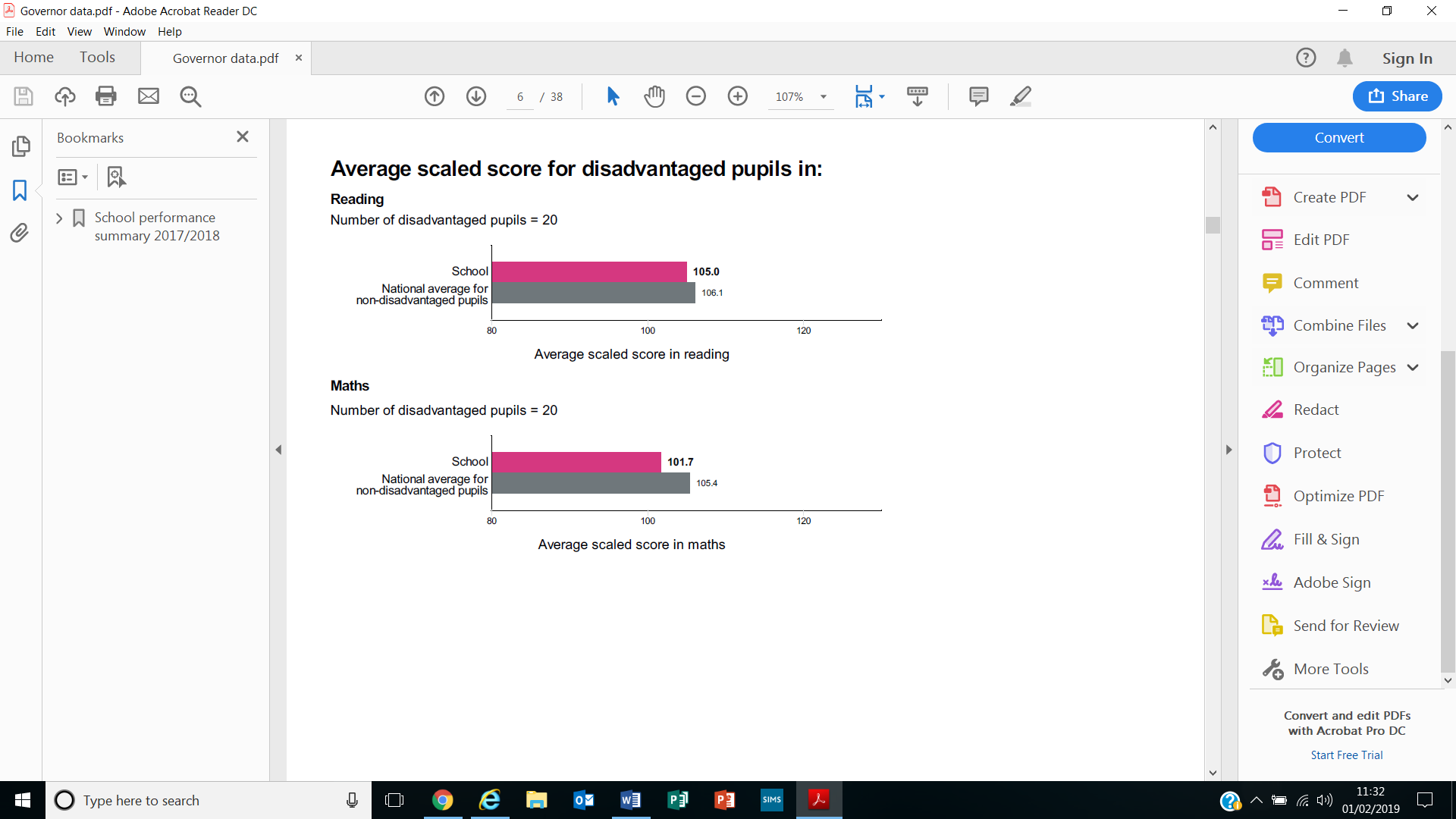 KS2 ResultsKS2 Results% achieving each level% achieving each level% achieving each levelKS2 ResultsKS2 ResultsEXP+GDSScaled scoreReadingFinlay 8730106.6ReadingNational7528105.0WritingFinlay 8323WritingNational7820MathsFinlay 8020103.6MathsNational Bench7524104.4Spelling, Punctuation and GrammarFinlay 8730105.0Spelling, Punctuation and GrammarNational Bench7834106.2All subjects combinedFinlay 7710All subjects combinedNational6410Progress in ReadingFinlay 1.26Progress in ReadingSatisfactory0Progress in WritingFinlay 1.68Progress in WritingSatisfactory0Progress in MathsFinlay -0.14Progress in MathsSatisfactory0KS1 ResultsKS1 Results% achieving each level% achieving each level% achieving each levelKS1 ResultsKS1 ResultsEXP+GDSReadingFinlay 8017ReadingNational7526WritingFinlay 637WritingNational7016MathsFinlay 7313MathsNational7622All subjects combinedFinlay 68All subjects combinedNational61% Achieving Expected Phonic Level% Achieving Expected Phonic LevelFinlayNational7583Area of Development% Achieving Expected or better Level% Achieving Expected or better LevelFinlayLocal AuthorityLiteracyReading7177Writing7171MathsNumbers8180Shape Space and Measures8182OverallAll learning Goals5167Good Level of Development (GLD)5872